_________________________________________________________________________________________________________________________________________________________________________________________________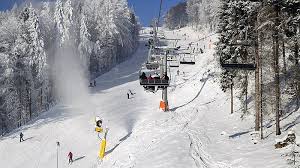 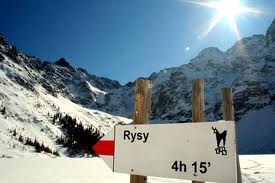 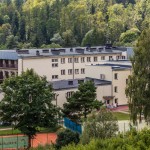 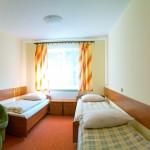 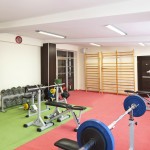 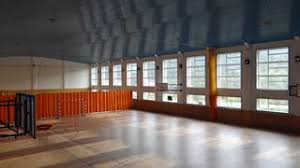 Obóz sportowy  Muszyna - narty / snowboard /judoObóz sportowy  Muszyna - narty / snowboard /judoObóz sportowy  Muszyna - narty / snowboard /judoObóz sportowy  Muszyna - narty / snowboard /judoObóz sportowy  Muszyna - narty / snowboard /judoTermin: 13.01-20.01.2018Program Obozu :Program Obozu :Cena obozu zawiera:Cena obozu zawiera:OSiR Alpina Sport                  Złockie 76                      33-370 Muszyna www.alpinasport.plLiczba miejsc : 45 osóbpreferowany wiek obozowicza od rocznika 2010 i starsiDzieci młodsze będą mogły być dokooptowane do grupy obozowej, po wcześniejszych ustaleniach z kierownikiem obozu Można zabrać własny sprzęt zjazdowyCENA : 1200 PLN(mało miejsc, dużo chętnych, decyduje kolejność wpłat zaliczek)nauka jazdy na nartach i snowboardzie 3-4 godziny zjazdowe dziennie sportowe zajęcia świetlicowe  i  na śniegu , tenis stołowy, plastyka projekcje kinowe w miejscu zakwaterowania co wieczór  zajęcia judo - ćwiczymy razem z Legią i UW AZSzajęcia na hali sportowej – piłka nożna, siatkówka, koszykówka, uni-hocky zajęcia na basenie wycieczka  do Krynicy Zdrójkulig , ognisko z kiełbaskami     oraz inne niespodzianki  i miłe spędzanie czasunauka jazdy na nartach i snowboardzie 3-4 godziny zjazdowe dziennie sportowe zajęcia świetlicowe  i  na śniegu , tenis stołowy, plastyka projekcje kinowe w miejscu zakwaterowania co wieczór  zajęcia judo - ćwiczymy razem z Legią i UW AZSzajęcia na hali sportowej – piłka nożna, siatkówka, koszykówka, uni-hocky zajęcia na basenie wycieczka  do Krynicy Zdrójkulig , ognisko z kiełbaskami     oraz inne niespodzianki  i miłe spędzanie czasuzakwaterowanie w pok. 2-4 os. z łazienkami i TV wyżywienie – 3 posiłki dziennie (+ suchy prowiant)mieszkamy w warunkach hotelowychrealizacja Programu Obozuprzejazd  - kolej lub autokarubezpieczenie NNW i OC 24h przejazd i pobytszkolenie narciarskie dwie grupy  I gr. początkująca , II gr. drugi i trzeci sezon na nartach , oraz  jedna grupa snowboardowa ogólnadowóz  na stoki pamiątka z obozu  zakwaterowanie w pok. 2-4 os. z łazienkami i TV wyżywienie – 3 posiłki dziennie (+ suchy prowiant)mieszkamy w warunkach hotelowychrealizacja Programu Obozuprzejazd  - kolej lub autokarubezpieczenie NNW i OC 24h przejazd i pobytszkolenie narciarskie dwie grupy  I gr. początkująca , II gr. drugi i trzeci sezon na nartach , oraz  jedna grupa snowboardowa ogólnadowóz  na stoki pamiątka z obozu  OSiR Alpina Sport                  Złockie 76                      33-370 Muszyna www.alpinasport.plLiczba miejsc : 45 osóbpreferowany wiek obozowicza od rocznika 2010 i starsiDzieci młodsze będą mogły być dokooptowane do grupy obozowej, po wcześniejszych ustaleniach z kierownikiem obozu Można zabrać własny sprzęt zjazdowyCENA : 1200 PLN(mało miejsc, dużo chętnych, decyduje kolejność wpłat zaliczek)nauka jazdy na nartach i snowboardzie 3-4 godziny zjazdowe dziennie sportowe zajęcia świetlicowe  i  na śniegu , tenis stołowy, plastyka projekcje kinowe w miejscu zakwaterowania co wieczór  zajęcia judo - ćwiczymy razem z Legią i UW AZSzajęcia na hali sportowej – piłka nożna, siatkówka, koszykówka, uni-hocky zajęcia na basenie wycieczka  do Krynicy Zdrójkulig , ognisko z kiełbaskami     oraz inne niespodzianki  i miłe spędzanie czasunauka jazdy na nartach i snowboardzie 3-4 godziny zjazdowe dziennie sportowe zajęcia świetlicowe  i  na śniegu , tenis stołowy, plastyka projekcje kinowe w miejscu zakwaterowania co wieczór  zajęcia judo - ćwiczymy razem z Legią i UW AZSzajęcia na hali sportowej – piłka nożna, siatkówka, koszykówka, uni-hocky zajęcia na basenie wycieczka  do Krynicy Zdrójkulig , ognisko z kiełbaskami     oraz inne niespodzianki  i miłe spędzanie czasuDodatkowe koszty :- Wypożyczenie sprzętu (narty, buty, kijki lub snowboard z butami i kask) 25 zł komplet /doba.  - Wyciągowe ok. 55-65 zł dziennie ( 6 dni zjazdowych )Dodatkowe koszty :- Wypożyczenie sprzętu (narty, buty, kijki lub snowboard z butami i kask) 25 zł komplet /doba.  - Wyciągowe ok. 55-65 zł dziennie ( 6 dni zjazdowych )OSiR Alpina Sport                  Złockie 76                      33-370 Muszyna www.alpinasport.plLiczba miejsc : 45 osóbpreferowany wiek obozowicza od rocznika 2010 i starsiDzieci młodsze będą mogły być dokooptowane do grupy obozowej, po wcześniejszych ustaleniach z kierownikiem obozu Można zabrać własny sprzęt zjazdowyCENA : 1200 PLN(mało miejsc, dużo chętnych, decyduje kolejność wpłat zaliczek)Warunki uczestnictwa:  zgłoszenie do trenera Radka do 30.10 .2017 r.I Rata - 500 PLN do 15.11.2017 r.           II Rata – reszta kwoty do 15.12.2017r.Nazwa i nr konta na naszej stronie www w zakładce KONTAKT – tytuł przelewu- Imię Nazwisko- MuszynaInformacje bieżące: tel: 513-96-16-16 lub na  www.judofightclub.pl Organizator wyjazdu : UKS Judo Fight ClubWarunki uczestnictwa:  zgłoszenie do trenera Radka do 30.10 .2017 r.I Rata - 500 PLN do 15.11.2017 r.           II Rata – reszta kwoty do 15.12.2017r.Nazwa i nr konta na naszej stronie www w zakładce KONTAKT – tytuł przelewu- Imię Nazwisko- MuszynaInformacje bieżące: tel: 513-96-16-16 lub na  www.judofightclub.pl Organizator wyjazdu : UKS Judo Fight ClubWarunki uczestnictwa:  zgłoszenie do trenera Radka do 30.10 .2017 r.I Rata - 500 PLN do 15.11.2017 r.           II Rata – reszta kwoty do 15.12.2017r.Nazwa i nr konta na naszej stronie www w zakładce KONTAKT – tytuł przelewu- Imię Nazwisko- MuszynaInformacje bieżące: tel: 513-96-16-16 lub na  www.judofightclub.pl Organizator wyjazdu : UKS Judo Fight ClubWarunki uczestnictwa:  zgłoszenie do trenera Radka do 30.10 .2017 r.I Rata - 500 PLN do 15.11.2017 r.           II Rata – reszta kwoty do 15.12.2017r.Nazwa i nr konta na naszej stronie www w zakładce KONTAKT – tytuł przelewu- Imię Nazwisko- MuszynaInformacje bieżące: tel: 513-96-16-16 lub na  www.judofightclub.pl Organizator wyjazdu : UKS Judo Fight Club